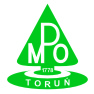  System Zarządzania JakościąP/SZJ-8.4-01FORMULARZ  OFERTOWYDostawa  wody mineralnej gazowanej i niegazowanej 
w butelkach plastikowych typu PET o pojemności. 1,5 LP/SZJ-8.4-01FORMULARZ  OFERTOWYDostawa  wody mineralnej gazowanej i niegazowanej 
w butelkach plastikowych typu PET o pojemności. 1,5 LDW/P-26/2020zamawiającyMiejskie Przedsiębiorstwo Oczyszczania Spółka z o. o. z siedzibą w Toruniu przy 
ul. Grudziądzkiej  159,REGON:  870525973  NIP:   879-016-92-80Sąd Rejonowy w Toruniu, VII Wydział Gospodarczy Krajowego Rejestru Sądowego KRS 0000151221Kapitał zakładowy: 14.491.000.00 PLNzamawiającyMiejskie Przedsiębiorstwo Oczyszczania Spółka z o. o. z siedzibą w Toruniu przy 
ul. Grudziądzkiej  159,REGON:  870525973  NIP:   879-016-92-80Sąd Rejonowy w Toruniu, VII Wydział Gospodarczy Krajowego Rejestru Sądowego KRS 0000151221Kapitał zakładowy: 14.491.000.00 PLNDANE DOTYCZĄCE WYKONawCYNAZWA:  ......................................................................................................................................................................................SIEDZIBA...........................................................................  ul. .....................................................................................................NR TELEFONU ................................................................  NR FAKS ........................................................................................NIP .....................................................................................  REGON ..........................................................................................KRS …………………………………………………….………  Kapitał zakładowy : ……………………………………………………DANE DOTYCZĄCE WYKONawCYNAZWA:  ......................................................................................................................................................................................SIEDZIBA...........................................................................  ul. .....................................................................................................NR TELEFONU ................................................................  NR FAKS ........................................................................................NIP .....................................................................................  REGON ..........................................................................................KRS …………………………………………………….………  Kapitał zakładowy : ……………………………………………………CENA oferty NETTO                       -  cyfrowo:                             -   słownie :CENA oferty BRUTTO (z podatkiem VAT).cyfrowo:słownie:TERMIN wykonania zamówienia  od daty podpisania umowy do 30 września 2020 r. lub  
do wcześniejszej dostawy całości przedmiotu umowy.WARUNKI PŁATNOŚCI 14 dni od daty złożenia Zamawiającemu 
 faktury VAT....................................., dnia .................................                                                                                                                                                                        podpis wykonawcy ....................................., dnia .................................                                                                                                                                                                        podpis wykonawcy 